LATVIJAS REPUBLIKA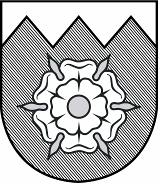 TUKUMA  NOVADA  DOMEReģistrācijas  Nr.90000050975Talsu ielā 4, Tukumā, Tukuma novadā, LV-3101, tālrunis 63122707, fakss 63107243, mobilais tālrunis 26603299, 29288876www.tukums.lv      e-pasts: dome@tukums.lv         APSTIPRINĀTI	ar Tukuma novada s 23.05.2013. 	lēmumu (prot.Nr.8, 11.§.)NOTEIKUMITukumā2013.gada 23.maijā						      Nr. 8									(prot.Nr.8, 11.§.)Noteikumi par Tukuma novada Domes deputātu atklātu balsošanuIzdoti saskaņā ar likuma „Par pašvaldībām” 40.pantu I. Vispārīgie jautājumi1. Noteikumi par Tukuma novada Domes deputātu atklātu balsošanu (turpmāk - Noteikumi) nosaka kārtību, kādā noris atklātā balsošana ar vēlēšanu zīmēm.2. Atklāta balsošana ar vēlēšanu zīmēm (turpmāk – Balsošana) notiek, ievēlot amatā Domes priekšsēdētāju, Domes priekšsēdētāja vietnieku, pašvaldības izpilddirektoru, pašvaldības izpilddirektora vietnieku, pagastu pārvaldes vadītāju, pagastu pārvaldes vadītāja vietnieku u.c. gadījumos, kad to nosaka likums.3. Balsošana notiek vienlaikus par visiem attiecīgajam amatam izvirzītajiem kandidātiem. II. Vēlēšanu zīme4. Vēlēšanu zīmes (paraugs 1.pielikumā) obligātās sastāvdaļas:4.1. vēlēšanu zīmes Nr.;4.2. balsošanas vieta;4.3. balsošanas datums;4.4. deputāta vārds un uzvārds;4.5. amata nosaukums, par kuru notiek atklātā balsošana; 4.6. norāde, kā vēlēšanu zīmē izdarāma atzīme par kandidātu;4.7. amatam izvirzīto kandidātu vārdi un uzvārdi pieteikšanas secībā;4.8. pretī kandidāta uzvārdam ir vieta vēlētāja atzīmes „par” vai „pret” izdarīšanai;4.9. zīmoga vieta.III. Balsošanas kārtība5. No deputātiem tiek ievēlēta balsu skaitīšanas komisija (turpmāk – Komisija) divu cilvēku sastāvā. 6. Komisija pirms balsošanas pārliecinās par vēlēšanu zīmes atbilstību balsošanas norises nosacījumiem un apzīmogo katram deputātam izsniedzamo vēlēšanu zīmi ar Domes zīmogu.7. Deputāts nodod savu balsi balss nodošanas telpā, kurā uzturas tikai balsotāji, Komisija un Komisijas uzaicinātās amatpersonas.8. Pēc atzīmju veikšanas vēlēšanu zīmē, tā tiek nodota Komisijai.IV. Balsu skaitīšanas kārtība9. Pēc balsošanas Komisija aizpilda balsu skaitīšanas protokolu (turpmāk – Protokols), kurā tiek atspoguļots katra deputāta balsojums.10. Komisija balsu skaitīšanas rezultātus iesniedz sēdes vadītājam, kurš paziņo balsošanas rezultātus.V. Gadījumi, kādos vēlēšanu zīmes uzskatāmas par nederīgām11. Vēlēšanu zīme nav derīga, ja:11.1. nav izdarītas atzīmes „par” vai „pret” pretim katra kandidāta vārdam un uzvārdam;11.2. iesniegtā vēlēšanu zīme nav apzīmogota;11.3. tā ir bojāta tik ļoti, ka nav saprotama balsotāja griba.VI. Balsu skaitīšanas protokols12. Balsojuma rezultāti tiek noformēti Protokolā (paraugs 2.pielikumā).13. Protokolā ir atspoguļota katra deputāta balsojums.14. Protokols ir publiski pieejams pašvaldības tīmekļa vietnē www.tukums.lv.	15. Protokols tiek pievienots Domes sēdes protokolam.Domes priekšsēdētājs 			(personiskais paraksts)	 	J.Šulcs PARAUGS1.pielikumsTukuma novada Domes 23.05.2013.noteikumiem Nr.8  (prot.Nr.8, 11.§.)ATKLĀTĀS BALSOŠANAS VĒLĒŠANU ZĪME NR.___Tukumā 20....gada ....................................Deputāta ......................................................................................................................................(VĀRDS UZVĀRDS)Amata nosaukums ..........................................................................................................................................(par kuru notiek atklātā balsošana)Par katru no izvirzītajiem kandidātiem noteikti jāizdara atzīme „+” vai „-”. Amatam izvirzītie kandidāti pieteikšanas secībā:1. Vārds Uzvārds 					2. Vārds Uzvārds 					3. Vārds Uzvārds 					4. Vārds Uzvārds 						Z.v.Domes priekšsēdētājs 			(personiskais paraksts)	 	J.Šulcs  PARAUGS2.pielikumsTukuma novada Domes 23.05.2013.noteikumiem Nr.8  (prot.Nr.8, 11.§.)ATKLĀTĀS BALSOŠANAS BALSU SKAITĪŠANAS Tukumā20.....gada .................                                                                                   	Nr....Amata nosaukums..........................................................................................................................................(par kuru notiek atklātā balsošana)Balsu skaitīšanā piedalās ievēlētā balsu skaitīšanas komisija divu komisijas locekļu sastāvā: ..............................................................................(VĀRDS UZVĀRDS)............................................................................... (VĀRDS UZVĀRDS)Izdalītas ......... numurētas un apzīmogotas balsošanas zīmes.Pēc balsošanas saņemtas........ numurētas un apzīmogotas balsošanas zīmes.Derīgas balsošanas zīmes ..........gab.Nederīgas balsošanas zīmes .........gab.Par .................................................................................................. izvirzītajiem kandidātiem: amata nosaukums1. Vārds Uzvārds 	 „par”...... balsis,  „pret”.... balsis.						2. Vārds Uzvārds	„par”...... balsis,  „pret”.... balsis.3. Vārds Uzvārds	„par”...... balsis,  „pret”.... balsis.4. Vārds Uzvārds	„par”...... balsis,  „pret”.... balsis.Ar saviem parakstiem komisijas locekļi apliecina balsu skaitīšanas rezultātu patiesumu un iesniedz balsu skaitīšanas rezultātus apstiprināšanai Tukuma novada Domei.Komisijas loceklis: ............................................................................................................                                              (paraksts un tā atšifrējums)Komisijas loceklis:............................................................................................................                                               paraksts un tā atšifrējums)Domes priekšsēdētājs 			(personiskais paraksts)	 	J.Šulcs Deputātavārds, uzvārdsBalsojums Balsojums Balsojums Piezīme par:ParPretAtturas vai nepiedalāsbojātu vēlēšanu zīmi1.2.3.4.5.6.7.8.9.10.11.12.13.14.15.16.17.